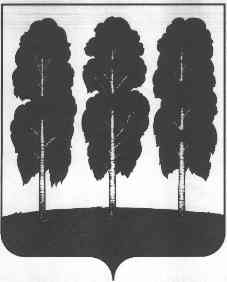 АДМИНИСТРАЦИЯ  БЕРЕЗОВСКОГО РАЙОНАХАНТЫ-МАНСИЙСКОГО АВТОНОМНОГО ОКРУГА – ЮГРЫПОСТАНОВЛЕНИЕот  22.03.2021                                                                                                             № 320пгт. БерезовоОб утверждении проекта планировки территории и проекта межевания территории   в п. Сосьва, в районе               ул. Рыбопромысловая, ул. Набережная  В соответствии со статьями 45, 46 Градостроительного кодекса Российской Федерации, соглашением от 27.10.2020 № 109/20-с  о передаче осуществления части полномочий органов местного самоуправления сельского поселения Саранпауль по решению вопросов местного значения органам местного самоуправления Березовского района на 2021-2023 годы,  учитывая протокол общественных обсуждений, заключение о результатах общественных обсуждений, в целях обеспечения устойчивого развития сельского поселения Саранпауль: 1. Утвердить проект планировки территории и проект межевания территории  в п. Сосьва, в районе ул. Рыбопромысловая, ул. Набережная, согласно приложению  к настоящему постановлению.2. Опубликовать настоящее постановление в газете «Жизнь Югры» и разместить на официальном веб-сайте органов местного самоуправления Березовского района. 3. Настоящее постановление вступает в силу после его официального опубликования.4. Контроль за исполнением настоящего постановления возложить на первого заместителя главы Березовского района  Билаша С.Ю.И.о. главы  района                                                                                           С.Ю. Билаш